Minutes of Board of Directors MeetingNovember 9th 2022Attachments:   These were sent out prior to this meeting or made available at the meeting.  They are available upon request. (Listed in order presented)AgendaDraft Minutes of October 11th 2022Executive Directors Report November 9th 2022Balance Sheet As at 09/30/2022Comparative Income Statement, 09/30/2022Team Report – Building and MaintenanceTeam Report-PropertiesTeam Report- ProducersApproved: December 13th 2022 (pending)______________________________________		_____________________________________   President						     Secretary                Corry Lapointe					                Michael Johnston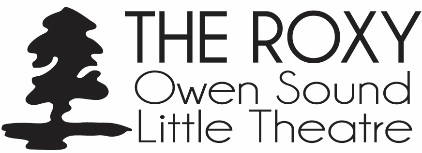 OFFERING our members opportunities for developing skills in the art and business of theatre SUPPORT FOR a broad range of performers and artists who use the Roxy TheatreLOCAL partnership-building with community groups to support our mission THEATRE performances, repertory and original, regularly produced by members Board MembersPresent Others PresentKathie Locke, Past PresidentCorry Lapointe, PresidentSheila Spur, Vice PresidentJack Goad, TreasurerMarcia Cunningham, Executive DirectorMichael Johnston, Secretary John Flynn, Director James Moyse, DirectorAidan Ware, DirectorKathleen Murphy, DirectorMike Tetttenborn, DirectorCall to orderThe meeting commenced at 17:30 p.m. The meeting commenced at 17:30 p.m. The meeting commenced at 17:30 p.m. Land AcknowledgementThe Land Acknowledgement was read by Michael JohnstonThe Land Acknowledgement was read by Michael JohnstonThe Land Acknowledgement was read by Michael JohnstonApproval of agendaMotion 2022/11/09 BIRT the Board approve the agenda, with any amendments.John Flynn; seconded Jack Goad; CARRIED.Motion 2022/11/09 BIRT the Board approve the agenda, with any amendments.John Flynn; seconded Jack Goad; CARRIED.Motion 2022/11/09 BIRT the Board approve the agenda, with any amendments.John Flynn; seconded Jack Goad; CARRIED.Approval of the minutes of the previous meetingApproval of the minutes from the October 11 2022 meeting, including in camera minutes.Motion 2022/11/09:2 BIRT the Board approve the October 2022 minutes.Michael Johnston; seconded Kathleen Murphy; CARRIED.Approval of the minutes from the October 11 2022 meeting, including in camera minutes.Motion 2022/11/09:2 BIRT the Board approve the October 2022 minutes.Michael Johnston; seconded Kathleen Murphy; CARRIED.Approval of the minutes from the October 11 2022 meeting, including in camera minutes.Motion 2022/11/09:2 BIRT the Board approve the October 2022 minutes.Michael Johnston; seconded Kathleen Murphy; CARRIED.Business Arisinga) Action Items from last Board meetingnonea) Action Items from last Board meetingnonea) Action Items from last Board meetingnoneExecutive Director’s ReportReport was submitted prior to the meeting.  Additions to the report: Motion 2022/11/09;3 BIRT we accept the changes to the dates of the 2024 musical as suggested in the Executive Director’s report. Moved by Sheila Spur seconded by jack Goad, Carried. Motion 2022/11/09;4 BIRT we accept the changes to the dates of the  2024 RYC production as suggested in the Executive directors report. Moved by Kathleen Murphy, Seconded by Michael Johnston, Carried Report was submitted prior to the meeting.  Additions to the report: Motion 2022/11/09;3 BIRT we accept the changes to the dates of the 2024 musical as suggested in the Executive Director’s report. Moved by Sheila Spur seconded by jack Goad, Carried. Motion 2022/11/09;4 BIRT we accept the changes to the dates of the  2024 RYC production as suggested in the Executive directors report. Moved by Kathleen Murphy, Seconded by Michael Johnston, Carried Report was submitted prior to the meeting.  Additions to the report: Motion 2022/11/09;3 BIRT we accept the changes to the dates of the 2024 musical as suggested in the Executive Director’s report. Moved by Sheila Spur seconded by jack Goad, Carried. Motion 2022/11/09;4 BIRT we accept the changes to the dates of the  2024 RYC production as suggested in the Executive directors report. Moved by Kathleen Murphy, Seconded by Michael Johnston, Carried Treasurer’s ReportTREASURER’S REPORT WAS PRESENTED.Balance Sheet and Comparative Income Statement 09/30/2022  attached.TREASURER’S REPORT WAS PRESENTED.Balance Sheet and Comparative Income Statement 09/30/2022  attached.TREASURER’S REPORT WAS PRESENTED.Balance Sheet and Comparative Income Statement 09/30/2022  attached.Team ReportsBUILDING MAINTENANCE TEAM  - Jack Goad - SubmittedDIRECTORS TEAM – Corry LapointeNo report________________________________________________________________FINANCE TEAM – Jack GoadSubmitted______________________________________________________                     _FRONT-OF-HOUSE TEAM – John FlynnNo report.________________________________________________________________HEALTH AND SAFETY TEAM – Mike TettenbornNo report.________________________________________________________________MEMBERSHIP TEAM – Aiden WareNo report.________________________________________________________________PLAYBILL TEAM –   Michael JohnstonNo report.________________________________________________________________POLICIES AND BYLAWS – Kathie LockeNo report.________________________________________________________________PRODUCERS TEAM – Kathleen MurphyVerbalThe board understands that the producers are under a lot of stress but we see value in keeping rehearsals on the team calendar. For reasons of security and liability we encourage producers to submit changes to the calendar. Kathleen to respond to the producers.________________________________________________________________PROPERTIES TEAM – John FlynnSubmitted. The boxes are spare acoustic tilesProps team investigate storage space (Barry Moore)________________________________________________________________SOCIAL TEAM – John FlynnNo report.________________________________________________________________TECH TEAM – Michael 
JohnstonNo report.  ________________________________________________________________WARDROBE TEAM – Kathleen MurphyNo report.________________________________________________________________WODL Delegate – Michael Johnston________________________________________________________________WORKSHOP/SET BUILDING TEAM – Jack GoadNo report.BUILDING MAINTENANCE TEAM  - Jack Goad - SubmittedDIRECTORS TEAM – Corry LapointeNo report________________________________________________________________FINANCE TEAM – Jack GoadSubmitted______________________________________________________                     _FRONT-OF-HOUSE TEAM – John FlynnNo report.________________________________________________________________HEALTH AND SAFETY TEAM – Mike TettenbornNo report.________________________________________________________________MEMBERSHIP TEAM – Aiden WareNo report.________________________________________________________________PLAYBILL TEAM –   Michael JohnstonNo report.________________________________________________________________POLICIES AND BYLAWS – Kathie LockeNo report.________________________________________________________________PRODUCERS TEAM – Kathleen MurphyVerbalThe board understands that the producers are under a lot of stress but we see value in keeping rehearsals on the team calendar. For reasons of security and liability we encourage producers to submit changes to the calendar. Kathleen to respond to the producers.________________________________________________________________PROPERTIES TEAM – John FlynnSubmitted. The boxes are spare acoustic tilesProps team investigate storage space (Barry Moore)________________________________________________________________SOCIAL TEAM – John FlynnNo report.________________________________________________________________TECH TEAM – Michael 
JohnstonNo report.  ________________________________________________________________WARDROBE TEAM – Kathleen MurphyNo report.________________________________________________________________WODL Delegate – Michael Johnston________________________________________________________________WORKSHOP/SET BUILDING TEAM – Jack GoadNo report.BUILDING MAINTENANCE TEAM  - Jack Goad - SubmittedDIRECTORS TEAM – Corry LapointeNo report________________________________________________________________FINANCE TEAM – Jack GoadSubmitted______________________________________________________                     _FRONT-OF-HOUSE TEAM – John FlynnNo report.________________________________________________________________HEALTH AND SAFETY TEAM – Mike TettenbornNo report.________________________________________________________________MEMBERSHIP TEAM – Aiden WareNo report.________________________________________________________________PLAYBILL TEAM –   Michael JohnstonNo report.________________________________________________________________POLICIES AND BYLAWS – Kathie LockeNo report.________________________________________________________________PRODUCERS TEAM – Kathleen MurphyVerbalThe board understands that the producers are under a lot of stress but we see value in keeping rehearsals on the team calendar. For reasons of security and liability we encourage producers to submit changes to the calendar. Kathleen to respond to the producers.________________________________________________________________PROPERTIES TEAM – John FlynnSubmitted. The boxes are spare acoustic tilesProps team investigate storage space (Barry Moore)________________________________________________________________SOCIAL TEAM – John FlynnNo report.________________________________________________________________TECH TEAM – Michael 
JohnstonNo report.  ________________________________________________________________WARDROBE TEAM – Kathleen MurphyNo report.________________________________________________________________WODL Delegate – Michael Johnston________________________________________________________________WORKSHOP/SET BUILDING TEAM – Jack GoadNo report.New BusinessNew BusinessAs Producer of The Christmas Tree Jodi Armstrong approached the board with the issue of appreciating our volunteers. As this is a Roxy Presents Production the board agreed to support Marcia in her decision, whatever that may be.Motion 2022/11/09;5 BIRT We accept the Budget Guidelines presented by the Producers team once they remove the lines for Advertising and the Technical Director. We also would like to remind the Producers not to include HST in their budgets. Moved by John Flynn, Seconded by Michael Johnston, CarriedMotion 2022/11/09;6 BIRT The Executive Director be involved in the ribbon cutting ceremony  for the 2022-2023 season. Moved by Aiden Ware Seconded by Michael Johnston, Carried 5 for-1against-1 abstention New BusinessAs Producer of The Christmas Tree Jodi Armstrong approached the board with the issue of appreciating our volunteers. As this is a Roxy Presents Production the board agreed to support Marcia in her decision, whatever that may be.Motion 2022/11/09;5 BIRT We accept the Budget Guidelines presented by the Producers team once they remove the lines for Advertising and the Technical Director. We also would like to remind the Producers not to include HST in their budgets. Moved by John Flynn, Seconded by Michael Johnston, CarriedMotion 2022/11/09;6 BIRT The Executive Director be involved in the ribbon cutting ceremony  for the 2022-2023 season. Moved by Aiden Ware Seconded by Michael Johnston, Carried 5 for-1against-1 abstention New BusinessAs Producer of The Christmas Tree Jodi Armstrong approached the board with the issue of appreciating our volunteers. As this is a Roxy Presents Production the board agreed to support Marcia in her decision, whatever that may be.Motion 2022/11/09;5 BIRT We accept the Budget Guidelines presented by the Producers team once they remove the lines for Advertising and the Technical Director. We also would like to remind the Producers not to include HST in their budgets. Moved by John Flynn, Seconded by Michael Johnston, CarriedMotion 2022/11/09;6 BIRT The Executive Director be involved in the ribbon cutting ceremony  for the 2022-2023 season. Moved by Aiden Ware Seconded by Michael Johnston, Carried 5 for-1against-1 abstention CorrespondenceNoneNoneNoneIn CameraIn CameraNo in camera meeting was held.  In CameraNo in camera meeting was held.  In CameraNo in camera meeting was held.  Future MeetingsBoard Meeting – Tuesday, December 13 2022, 5:15 p.m. General Meeting – Tuesday, December 20 2022, 7:30 p.m.Board Meeting – Tuesday, December 13 2022, 5:15 p.m. General Meeting – Tuesday, December 20 2022, 7:30 p.m.Board Meeting – Tuesday, December 13 2022, 5:15 p.m. General Meeting – Tuesday, December 20 2022, 7:30 p.m.AdjournmentMotion 2022/11/09:7 BIRT the meeting is adjourned.John; CARRIED.Adjourned at 07:15 p.m.Motion 2022/11/09:7 BIRT the meeting is adjourned.John; CARRIED.Adjourned at 07:15 p.m.Motion 2022/11/09:7 BIRT the meeting is adjourned.John; CARRIED.Adjourned at 07:15 p.m.